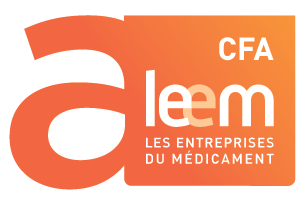 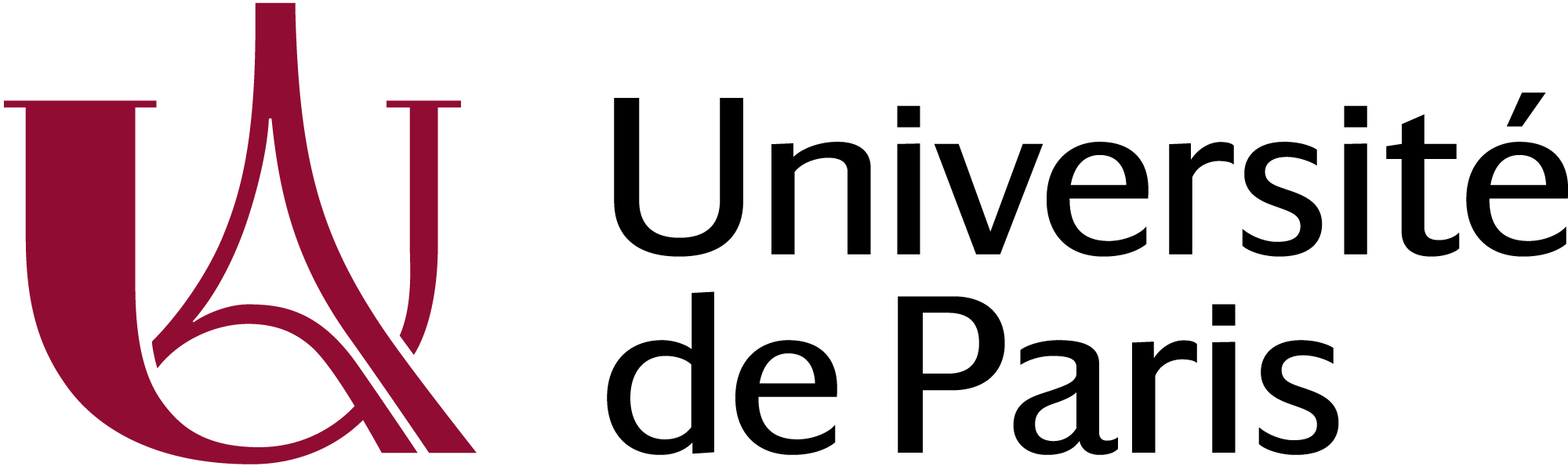 DOSSIER DE CANDIDATURELICENCE PROFESSIONNELLE MICROBIOLOGIE INDUSTRIELLE ET BIOTECHNOLOGIESA RETOURNER UNIQUEMENT PAR MAILà : veronique.fraysse@u-paris.fret contact@promib-up.fr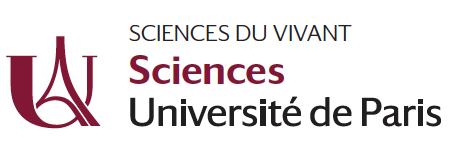 Licence professionnelle « Bio-industries et biotechnologies » :MICROBIOLOGIE INDUSTRIELLE ET BIOTECHNOLOGIESDOSSIER DE CANDIDATUREA retourner pour le 27 Janvier 2022 (1ère sélection)             ou pour le 16 Mars 2022 (2ème sélection)           ou pour le 27 Mai 2022 (3ème sélection)par mail à l’adresse: veronique.fraysse@u-paris.fr                              ET contact@promib-up.frPour faire acte de candidature dans cette formation, il vous est demandé de :Prendre connaissance des conditions de recrutement (voir fiche d’information). La formation étant en apprentissage, il est rappelé que le candidat doit être âgé de moins de 30 ans au 1er Octobre de l’année en cours et qu’il doit pouvoir accéder au statut de salarié à temps plein. Au-delà de 30 ans, un contrat de professionnalisation peut également être signé avec une entreprise.Prendre connaissance des différentes étapes de sélection (voir calendrier de sélection ci-joint en fin de dossier). Un examen des dossiers parvenus après la 3ème sélection ne sera envisagé que dans la limite des places disponibles.Au moment de l'envoi de votre dossier*, assurez-vous qu'il comporte :• Le dossier de candidature complété,• Une photocopie des bulletins de notes des 2 années post bac (L1, L2 ou BTS, DUT…) en votre possession (notes de 1ère année + notes du 1er semestre de l’année en cours au minimum),• Un questionnaire métier par option choisie,• Une photocopie de votre carte d’identité ou carte de séjour,• Un C.V. avec photo obligatoire,• La fiche d’appréciation (si vous poursuivez actuellement des études) est à envoyer séparément par mail par l’enseignant qui la rédige (à l’adresse ci-dessus)Nous vous remercions de placer l’ensemble de vos pièces dans un fichier pdf unique en le nommant NOM_Prénom.Il est également vivement conseillé de garder un double de ce dossier et de l’ensemble des pièces fournies.*Tout dossier  incomplet sera retourné.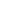                                       LICENCE PROFESSIONNELLE                        MICROBIOLOGIE INDUSTRIELLE ET BIOTECHNOLOGIES  Dossier de candidatureA renvoyer  au secrétariat de la Licence professionnelle MIB au plus tard le 27 Janvier 2022 (le 16 Mars 2022, pour la sélection n°2 ou le 27 Mai 2022 pour la sélection n°3). NOM :	Prénom :Date de naissance :	Nationalité :Téléphone :	Portable :Adresse électronique :(Ecrire très lisiblement. Attention aux points et tirets)Etudes actuelles : Bac +2 - option : 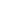 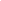      en cours de préparation 	 obtenu en : 	Nom et adresse de l’établissement : Dans le cadre réservé, merci d’indiquer votre choix d’option par votre ordre de préférence (1 ou 2)Je soussigné(e) (nom, prénom)……………………………………………………………………..certifieexacts les renseignements complétés dans le présent dossier,être titulaire ou en deuxième année de l’un des diplômes requis pour suivre la formation choisie,être âgé(e) de moins de 30 ans au 1er Octobre de l’année en cours et être en mesure de signer un contrat de travail à temps plein pour pouvoir suivre cette formation en apprentissageavoir pris connaissance des différentes étapes de sélection (dates, épreuves, réunions).Le dépôt du dossier de candidature vaut acceptation par le candidat des modalités définies dans le présent document.Date et signature (précédées de la mention "lu et approuvé")◊ NOM : 	Prénom :Adresse :Date de naissance: 	Lieu de naissance :N° de sécurité sociale:Profession du père : 	Profession de la mère :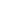 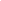 Avez- vous participé personnellement au financement de vos études ?	 oui 	 non	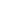 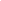 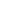 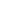 Niveau d’anglais :			 faible 	             moyen               bien 	             bilingueAutre langue : 	                                       faible               moyen 	              bien 		bilingue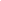 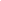 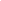 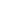 Mobilité :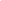 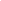 Accepteriez-vous un contrat d'apprentissage en province ? 	   oui	      nonPermis de conduire :          oui               non     Véhicule personnel :         oui	           non	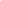 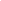 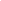 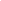 Contacts avec les entreprises :Avez -vous déjà eu des contacts avec une ou plusieurs entreprises pour la recherche d’un contrat d’apprentissage? Si oui, précisez lesquelles :Etes -vous en mesure de signer un contrat de travail ? 	oui	 non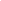 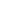 Stages et expériences professionnelles significatifs (d'une durée supérieure à 3 semaines) :Comment avez-vous connu cette formation ? Fiche d'appréciationà faire compléter par le Directeur des Etudes, l’enseignant référent ou un (ou 2) enseignants de TD et TP de Biologie-Biochimie(à envoyer par mail à veronique.fraysse@u-paris.fr ET contact@promib-up.fr)Nom et prénom du candidat:Diplôme bac +2 préparé (ou obtenu): Nom et adresse de l'établissement : LICENCE PROFESSIONNELLE  MICROBIOLOGIE INDUSTRIELLE  ET BIOTECHNOLOGIESOption choisie : Evaluation du candidat* : *cocher les cases correspondantesOpinion générale :Avis du signataire pour une poursuite d'études en licence professionnelle visant Les absences* : *cocher les cases correspondantesNom du signataire : Fonction du signataire : Adresse électronique : Date et Signature :QUESTIONNAIRE MÉTIER/MOTIVATION(Vous compléterez 1 questionnaire par option)Nom et prénom du candidat : ………………………………………………………………………	 option :……………………………………………… choix : N°1     N°21- Quel  est votre projet professionnel et dans quel contexte (entreprise, laboratoire, secteur    géographique…) souhaitez-vous exercer ? 2- Avez-vous déjà une expérience du métier ou de l’environnement visé ? Si oui, précisez laquelle :3- Décrivez votre motivation à intégrer la formation et à exercer le métier choisi :Donnez 3 points forts de la formation choisie.Citez 3 qualités essentielles pour réussir dans le métier visé.Quels sont vos points forts susceptibles de vous aider à réussir dans la formation et le métier que vous avez choisi ?Étapes chronologiques d’une candidature en Licence pro MIB (à conserver par le(a) candidat(e))En fonction du nombre de places encore disponibles à l’issue du processus de sélection, des dossiers de candidatures peuvent être déposés après ces dates (et jusqu’aux début des enseignements) dans l’éventualité où les candidats disposent d’un contrat d’apprentissage dans une entreprise avec une mission compatible avec la formation. Les dossiers seront alors évalués selon les mêmes critères.OPTIONIndiquez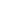 votre choixMicrobiologie industrielleBiotechnologies des cellules et des organismesDatesNom et activité de l'entrepriseActivités exercéesTrès bienBienMoyenInsuffisantRésultats théoriquesRésultats  pratiquesDynamisme et motivationEsprit d'initiative/autonomieQualité de l'expression écriteQualité de l'expression oraleConscience professionnelle/sens des responsabilitésRelations humainesAppréciation de stageTrès favorableFavorableRéservéDéfavorableLes métiers du laboratoire et de la rechercheAucunePeuBeaucoupTropJustifiéesNon justifiéesDate de dépôt de dossiersélection n°1jusqu’au  27 Janvier 2022sélection n°2jusqu’au 16 mars 2022sélection n°3jusqu’au 27 Mai 2022Etude du dossier scolaire : Epreuve éliminatoire.Si votre dossier est retenu, vous recevrez une convocation par courrier électroniqueEtude du dossier scolaire : Epreuve éliminatoire.Si votre dossier est retenu, vous recevrez une convocation par courrier électroniqueEtude du dossier scolaire : Epreuve éliminatoire.Si votre dossier est retenu, vous recevrez une convocation par courrier électroniqueEtude du dossier scolaire : Epreuve éliminatoire.Si votre dossier est retenu, vous recevrez une convocation par courrier électroniqueEntretiens de 15 minutes en présentiel ou à distance (via zoom) Vous exposerez vos motivations et répondrez aux questions d’un jury de professionnels et d’enseignantsEntre le 14 et le 18 Février 2022Entre le 28 mars et le 1er Avril 2022Entre le 13 et le 17 Juin 2022Envoi des résultatsPar courrier électroniqueAvant le 21 Février 2022Avant le 4 Avril 2022Avant le 20 Juin 2022Admissibilité Selon votre rang, vous pourrez être admissible, refusé(e) ou placé(e) en liste d’attente Réunion d’information (et communication des offres d’apprentissage reçues):(présence obligatoire)Pour les candidats de la sélection n°1 : le mardi 22 Février 2022 Pour les candidats de la sélection n°2 : le mardi 5 avril 2022Pour les candidats de la sélection n°3 :le mardi 21 juin 2022Selon votre rang, vous pourrez être admissible, refusé(e) ou placé(e) en liste d’attente Réunion d’information (et communication des offres d’apprentissage reçues):(présence obligatoire)Pour les candidats de la sélection n°1 : le mardi 22 Février 2022 Pour les candidats de la sélection n°2 : le mardi 5 avril 2022Pour les candidats de la sélection n°3 :le mardi 21 juin 2022Selon votre rang, vous pourrez être admissible, refusé(e) ou placé(e) en liste d’attente Réunion d’information (et communication des offres d’apprentissage reçues):(présence obligatoire)Pour les candidats de la sélection n°1 : le mardi 22 Février 2022 Pour les candidats de la sélection n°2 : le mardi 5 avril 2022Pour les candidats de la sélection n°3 :le mardi 21 juin 2022Admission(sous réserve de la validation du diplôme à bac+2)L’admission est dépendante de la signature d’un contrat d’apprentissage avec une entreprise, dans la limite des places disponibles (15 dans chaque option, contrats traités par ordre d’arrivée)L’admission est dépendante de la signature d’un contrat d’apprentissage avec une entreprise, dans la limite des places disponibles (15 dans chaque option, contrats traités par ordre d’arrivée)L’admission est dépendante de la signature d’un contrat d’apprentissage avec une entreprise, dans la limite des places disponibles (15 dans chaque option, contrats traités par ordre d’arrivée)Remise à niveau UE0En fonction de l’origine des candidats, un enseignement spécifique est mis en place avant la rentrée. Les étudiants titulaires d’un L2 suivront des Travaux Pratiques  (4 jours en septembre), les étudiants titulaires d’un BTS ou DUT suivront des cours de chimie et de biologie moléculaire à partir du 1 septembre 2022En fonction de l’origine des candidats, un enseignement spécifique est mis en place avant la rentrée. Les étudiants titulaires d’un L2 suivront des Travaux Pratiques  (4 jours en septembre), les étudiants titulaires d’un BTS ou DUT suivront des cours de chimie et de biologie moléculaire à partir du 1 septembre 2022En fonction de l’origine des candidats, un enseignement spécifique est mis en place avant la rentrée. Les étudiants titulaires d’un L2 suivront des Travaux Pratiques  (4 jours en septembre), les étudiants titulaires d’un BTS ou DUT suivront des cours de chimie et de biologie moléculaire à partir du 1 septembre 2022Inscriptions à l’Université(en ligne)  A partir de juillet 2022 pour les admis (avec une autorisation d’inscription délivrée par le secrétariat de la formation et une attestation de contrat d’apprentissage)  A partir de juillet 2022 pour les admis (avec une autorisation d’inscription délivrée par le secrétariat de la formation et une attestation de contrat d’apprentissage)  A partir de juillet 2022 pour les admis (avec une autorisation d’inscription délivrée par le secrétariat de la formation et une attestation de contrat d’apprentissage)  RentréeLe 1 septembre 2022Sous réserve d’un nombre minimum de jeunes par optionLe 1 septembre 2022Sous réserve d’un nombre minimum de jeunes par optionLe 1 septembre 2022Sous réserve d’un nombre minimum de jeunes par option